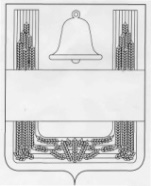 ПОСТАНОВЛЕНИЕАДМИНИСТРАЦИИ СЕЛЬСКОГО ПОСЕЛЕНИЯ  МАЛИНИНСКИЙ СЕЛЬСОВЕТ  ХЛЕВЕНСКОГО МУНИЦИПАЛЬНОГО РАЙОНА ЛИПЕЦКОЙ ОБЛАСТИ РОССИЙСКОЙ ФЕДЕРАЦИИ  21 февраля 2020 года                          с.Малинино                                   № 11О внесении изменений в Административный регламент предоставления муниципальной услуги "Предоставление разрешения на отклонение от предельных параметров разрешенного строительства, реконструкции объектов капитального строительства", утвержденный постановлением администрации сельского поселения Малининский сельсовет Хлевенского муниципального района Липецкой области Российской Федерации от 02.06.2016 года №42    Рассмотрев Протест прокуратуры Хлевенского района от 13 февраля 2020 года №53-2020, в целях приведения нормативных правовых актов в соответствие с действующим законодательством, руководствуясь Градостроительным кодексом Российской Федерации, администрация сельского поселения Малининский сельсовет Хлевенского муниципального района Липецкой области Российской ФедерацииПОСТАНОВЛЯЕТ: 1. Внести изменения в Административный регламент предоставления муниципальной услуги "Предоставление разрешения на отклонение от предельных параметров разрешенного строительства, реконструкции объектов капитального строительства", утвержденный постановлением администрации сельского поселения Малининский сельсовет Хлевенского муниципального района Липецкой области Российской Федерации от 02.06.2016 года №41 (с изменениями от 17.10.2016 года №130, от 03.07.2017 года №69, от 09.01.2019 года №3, от 26.06.2019 №74):1.1. пункт 2.6. раздела 2 Регламента изложить в следующей редакции:«2.6. Исчерпывающий перечень документов, необходимых для предоставления муниципальной услуги, подлежащий представлению заявителем, порядок их представления.Для получения муниципальной услуги заявитель обращается в Комиссию с заявлением о предоставлении разрешения на отклонение от предельных параметров разрешенного строительства, реконструкции объекта капитального строительства (приложение 1 к настоящему регламенту).Заявление представляется на бумажном носителе.К заявлению прилагаются копии правоустанавливающих документов на земельный участок.Заявление о предоставлении разрешения на отклонение от предельных параметров разрешенного строительства, реконструкции объектов капитального строительства может быть направлено в форме электронного документа, подписанного электронной подписью."1.2. пункт 2.10. раздела 2 Регламента изложить в следующей редакции:«2.10. Порядок, размер и основания взимания государственной пошлины или иной платы, взимаемой за предоставление муниципальной услуги.Муниципальная услуга предоставляется бесплатно.Расходы, связанные с организацией и проведением публичных слушаний или общественных обсуждений по вопросам предоставления разрешения на отклонение от предельных параметров разрешенного строительства, реконструкции объектов капитального строительства несет физическое или юридическое лицо, заинтересованное в получении такого разрешения.»1.3. пункт 2.11. раздела 2 Регламента изложить в следующей редакции:«2.11. Максимальный срок ожидания в очереди при подаче запроса о предоставлении муниципальной услуги и получении результата предоставления муниципальной услуги.Максимальный срок ожидания в очереди при подаче документов на получение муниципальной услуги – 15 минут. Максимальный срок ожидания в очереди при получении результата предоставления муниципальной услуги – 15 минут.»1.4.  Абзац 8 пункта 3.5. раздела 3 Регламента изложить в следующей редакции:«Срок выполнения административной процедуры составляет не более 7 (семи) дней.»2. Настоящее постановление вступает в силу с момента его обнародования.3. Контроль за исполнением настоящего постановления оставляю за собой.Глава администрации сельского поселения Малининский сельсовет						С.Я.Волхов